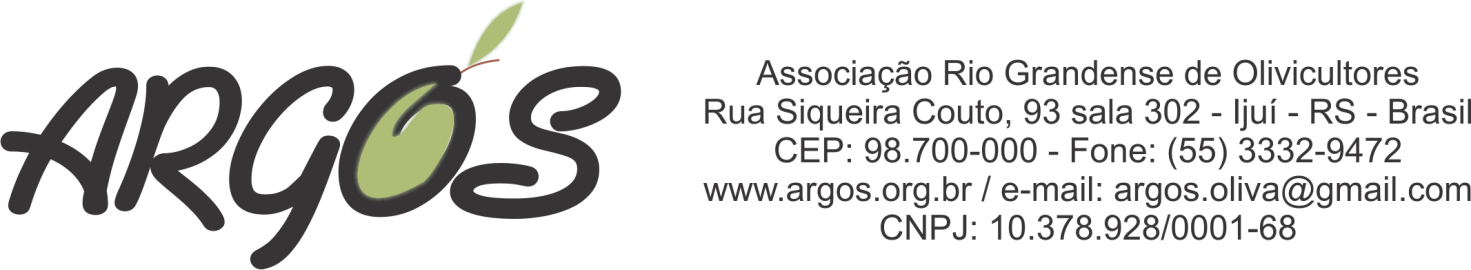                   EDITAL DE CONVOCAÇÃO  PARA CURSO DE OLIVICULTURA                                    EM    BRAGANÇA – PORTUGAL.                       A Associação Rio-Grandense de Olivicultores em convênio firmado com a Escola Superior Agrária do Instituto Politécnico de  Bragança – Portugal-ESA-IPB,  realizarão em conjunto   durante o mês de junho/julho/2015 o primeiro Curso Avançado em Olivicultura, dentro de suas missões institucionais  e, também, dentro da filosofia desenvolvimentista da cultura em Portugal, no Brasil e na América Latina.                        O       curso será realizado  nas dependências  daquela Instituição em Portugal e será ministrado por  11 especialistas em olivicultura(doutores e mestres).                                                  Programação do Curso:Parte I: Duração 02 semanas.- módulo 01 e módulo 02Panorama da Olivicultura  em nível Internacional;Importância dos subsetores de produção de azeite e azeitona de mesa no contexto mundial;Posição sistemática da oliveira e ciclo vegetativo;Exigências agroclimáticas;Melhoramento e métodos de propagação da oliveira;Características das principais variedades de oliveiras;Instalação e  plantio de um olival;Preparação da área, distribuição do marco de plantação e sistemas de condução;Poda, fertilização, irrigação, manutenção da superfície do solo , proteção fitossanitária ;Normas de agricultura biológica e produção integrada de uma plantação:Determinação do momento de colheita e técnicas de colheitas da  azeitona. *Visitas a diferentes olivais   em PortugalParte II ; Duração 02 semanas-  módulo 03 e módulo 04.Formação do fruto e do azeite;Colheita e conservação da matéria prima e sua influência na qualidade do produto;Processamento tecnológico do azeite, limpeza e moenda, termo-batedura, extração do azeite e armazenamento;Composição do azeite: fração saponificável, composição em ácidos graxos,triglicéridos,fosfatídeos e clorofilas . Fração insaponificável, hidrocarbonetos, substâncias de natureza terpénica esterólica (eritrodiol, uvanol e esteróis), carotenoides, tocofenóis, ceras, fenóis, compostos voláteis;   Armazenamento e conservação do azeite. Embalagens;A qualidade do azeite e fatores que a afetam;Legislação internacional e controle de  qualidade;Tecnologia de produção da azeitona de mesa, classificação dos diferentes tipos, processos de fabrico e controle de qualidade (introdução , noções gerais); *Visita a lagares e unidades de elaboração de azeitonas de mesa  em Portugal.*   As visitas serão programadas de acordo com a necessidade dos alunos e a disponibilidade de tempo  dentro da organização do curso. Elas serão feitas  através de ônibus especialmente contratado para isso  e terão um custo adicional por aluno a ser estabelecido fora  do valor do Curso. O mesmo dependerá  da programação e da distância entre Bragança e o local da visita. Elas estão estimadas em 30 euros(sujeitas a alteração) por pessoa, dentro de Portugal.      Esses são os temas principais que serão desenvolvidos durante o curso e podem sofrer ligeiras alterações de conteúdos e forma em função da disponibilidade  do tempo para discorrê-los. O programa  e a distribuição dos temas das aulas teóricas, praticas e visitas, seus horários e os respectivos ministradores dos temas  serão alcançados a todos os selecionados  no momento  da comunicação dos candidatos selecionados.No momento do pedido de  inscrição  os candidatos fornecerão seus endereços eletrônicos e respectivas autorizações para  que sejam alcançados aos demais  selecionados a fim de que possa haver uma interação , comunicação entre os mesmos e para que haja  possibilidades de compartir informações visando  a integração dos futuros colegas.      Das inscrições e número de vagas:O número de vagas para o referido curso é limitado a 25(vinte e cinco) e as inscrições começarão a serem recebidas  a partir do dia 01/03  e irão até  o dia 30/04/2015.Condições para  frequentar o curso:Ter formação de nível superior ou estar cursando  o último semestre de um curso universitário  .  Ser aprovado mediante seleção  dos curriculuns que mais se adequam as normas do curso e o interesse em difundir conhecimento sobre a cultura. Essa seleção será efetuada pela ARGOS  que avaliará  e  verificará , de acordo com essas informações  apresentadas, as condições de cada candidato.O resultado dessa seleção será  divulgada no endereço eletrônico  apresentado por cada candidato e  será feita no máximo até o dia 05/maio/15. Dessa  avaliação não cabe nenhuma  espécie de recurso.  Será  efetuado um cadastro de reserva para o caso de haver  alguma desistência.  Das condições preferenciais:Os associados da ARGOS terão preferência  para frequentar o Curso e custo diferenciado.Entidades conveniadas  a ARGOS (nacionais e internacionais)  No critério de desempate em caso de haver condições iguais ou semelhantes  em termos de curriculum dos interessados a ordem de desempate é a seguinte:- Funcionários públicos  federais(abrangendo as empresas estatais de toda a ordem)- Funcionários públicos estaduais(abrangendo as empresas estatais de toda a ordem)- Funcionários públicos municipais(abrangendo as empresas estatais de toda a ordem)- Demais interessados.     Corpo de professores: O corpo de professores  será composto majoritariamente por doutores podendo haver a participação de algum mestre que está a preparar o doutorado. Serão , no mínimo, 03(três) Doutores em Ciências Agrárias especializados em Olivicultura e Azeite, Proteção Integrada do Olival, Fertilização. Por um Doutor em Ciências Agrárias  especializado em Mecanização do Olival, por um Doutor  em Ciências  especializado em Patologia Vegetal, por uma Doutora em Biologia , especializada em Entomologia Agrícola. Por uma Doutora Especializada em Engenharia Alimentar. Por um Mestre em Qualidade  e Segurança Alimentar e por um Mestre  especializado em Olivicultura e Tecnologia do Azeite.   Na docência do Curso colaborarão, ainda, outros especialistas  de Universidades ou Centros de Investigação portugueses.                       Dos candidatos selecionados:Os candidatos selecionados  para frequentarem o curso deverão apresentar  quando da compra de passagens aéreas o comprovante da compra de seguros  para permanência  em Portugal durante o período que abranger  a realização do mesmo. Sem a apresentação  de tal exigência o candidato será imediatamente eliminado.Agências de viagens credenciadas: Cem Cerimônias Viagem e Turismo –Porto alegre- RGS                                                           Tel.: 51 3362-2323 – www.cemcerimonia.com.br                                                           14 Bis  Viagens e Turismo Ltda.- Ijui- RGS                                                            Tel.:  55 33321947-  e-mail: 14bisiju@terra.com.brIndicação do local para hospedagem: A ARGOS juntamente com a ESA-IPB  indicará locais prováveis de hospedagem em Bragança para os alunos que sejam em conta e baratos. No entanto a escolha do local será livre de acordo com as necessidades de cada um. Local para alimentação:Os alunos do Curso Avançado em  Olivicultura  poderão    fazer as refeições  nas dependências  da Cantina da ESA-IPB  cujo custo  varia de 2 a 5 euros, que está aberta de segunda a sexta-feira. Durante  os fins de semana  as refeições ficarão  por conta e a critério de cada um.  Valor do Curso e Desistência :O valor do Curso  está sendo estudado pelas entidades organizadoras e terá sua divulgação efetuada  até o final de abril de 2015.   Mas segundo estimativas  ele ficará entre 1000 e 1300 euros. A desistência  do  aluno  selecionado  fará com que o desistente perca no mínimo 50% do valor pago.  Nenhum aluno frequentará o curso  sem que o mesmo esteja pago em sua totalidade antecipadamente.  Dos casos omissos e especiais:Os casos omissos ou dúvidas  e situações especiais serão resolvidos pela Presidência da ARGOS  e da  solução  não caberá nenhuma espécie de recurso.                                                          Ijui,RGS/Brasil,10/02/2015.    Prof.   Doutor José Alberto Pereira                                    Guajará J. Oliveira –Pres. da ARGOS         Coord. Do Curso ESA-IPB em Portugal                                 Coordenador Geral do Curso-Brasil.   